PENERAPAN MODEL PEMBELAJARAN PROBLEM BASED LEARNING UNTUK MENUMBUHKAN SIKAP DISIPLIN DAN SIKAP JUJUR DALAM KETERAMPILAN MEMECAHKAN MASALAH PADA SISWA (Penelitian Tindakan Kelas Pada tema indahnya kebersamaan subtema kebersamaan dalam  keberagaman pembelajaran 5 dan subtema bersyukur atas keberagaman pembelajaran 1 di kelas IV SD  Kartika X-3  kecamatan parongpong desa Karyawangi kabupaten Bandung Barat)SKRIPSIDiajukan untuk memenuhi salah satu syarat memperoleh gelar sarjana pendidikan guru sekolah dasarOlehLULUN NOER UTARI 105060155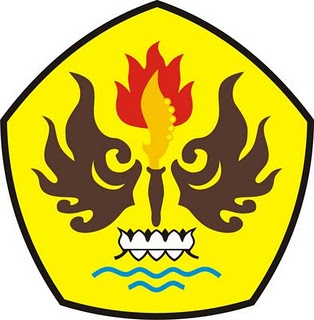 PROGRAM STUDI PENDIDIKAN GURU SEKOLAH DASARFAKULTAS KEGURUAN DAN ILMU PENDIDIKANUNIVERSITAS PASUNDANBANDUNG2014